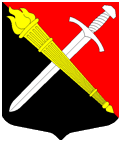 АДМИНИСТРАЦИЯМуниципальное образование Тельмановское сельское поселение Тосненского района Ленинградской областиП О С Т А Н О В Л Е Н И Е« 02  »  октября  2019 г.                                                                            № 206О снятии режима « Повышенная готовность» в п.Войскорово вблизи домов 5 и 6       В соответствии с решением комиссии по делам чрезвычайных ситуаций муниципального образования Тельмановское сельское поселение № 17 от 02.10.19г. , Федерального закона от 21.12.1994г.№ 68-ФЗ « О защите населения и территорий от чрезвычайных ситуаций природного и техногенного характера»,  Методических рекомендаций Министерства РФ по делам гражданской обороны, чрезвычайным ситуациям и ликвидации последствий стихийных бедствий по организации действий органа государственной власти и органов местного самоуправления при ликвидации чрезвычайных ситуаций администрация  муниципального образования Тельмановское сельское поселение Тосненского района Ленинградской области ПОСТАНОВЛЯЕТ:С 00 часов 02.10.2019 года снять  на территории п.Войскорово режим « Повышенной готовности».         2.  Оповестить о принятии решения о снятии режима « Повышенная готовность» ГУ МЧС России по Ленинградской области, Комиссию по ЧС Тосненского муниципального района, службу ЕДДС Тосненского района.        3. Уполномоченному по делам ГОЧС и ПБ администрации подготовить необходимые документы  в соответствии с Приказом Министерства РФ по делам гражданской обороны, чрезвычайным ситуациям и ликвидации последствий стихийных действий от 7 июля 1997г. № 382 и копии их разослать в организации, указанные в пункте 2.          4. Данное постановление опубликовать на сайте администрации муниципального образования Тельмановское сельское поселение www.telmana.info          5. Контроль за выполнением настоящего постановления оставляю за собой.И.О.Главы  администрации                                                              А.В.Лапшин